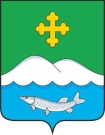 Дума Белозерского муниципального округаКурганской областиРЕШЕНИЕот 23 сентября 2022 года  № 229                  с.БелозерскоеОб утверждении Положения о порядке проведения конкурса на замещение вакантной должности муниципальной службы 
в Администрации Белозерского муниципального округа 
Курганской областиВ соответствии со статьей 17 Федерального закона от 2 марта 2007 года №25-ФЗ «О муниципальной службе в Российской Федерации», статьей 14 Положения о муниципальной службе Белозерского муниципального округа Курганской области, утвержденного решением Думы Белозерского муниципального округа Курганской области от 17 июня 2022 года № 56, Дума Белозерского муниципального округа РЕШИЛА:1. Утвердить Положение о порядке проведения конкурса на замещение вакантной должности муниципальной службы в Администрации Белозерского муниципального округа Курганской области согласно приложению к настоящему решению.2. Признать утратившим силу решения Белозерской районной Думы:- от 26 декабря 2007 года № 106 «О порядке проведения конкурса на замещение вакантной должности муниципальной службы в органах местного самоуправления»;- от 24 июня 2008 года № 46 «О внесении изменений в решение  Думы от 26 декабря 2007 года № 106 «О порядке проведения конкурса на замещение вакантной должности муниципальной службы в органах местного самоуправления»;- от 18 ноября 2008 года № 80 «О внесении дополнения в решение от 26 декабря 2007 года № 106 «О порядке проведения конкурса на замещение вакантной должности муниципальной службы в органах местного самоуправления»;- от 24 июня 2011 года № 113 «О внесении изменения в решение Белозерской районной Думы от 26 декабря 2007 года № 106 «О порядке проведения конкурса на замещение вакантной должности муниципальной службы в органах местного самоуправления».3. Опубликовать настоящее решение в информационном бюллетене «Белозерский вестник» и разместить на официальном сайте Администрации Белозерского муниципального округа Курганской области.4. Контроль за выполнением настоящего решения возложить на председателя Думы Белозерского муниципального округа Курганской области.Председатель ДумыБелозерского муниципального округа                                       П.А. МакаровГлаваБелозерского муниципального округа                                       А.В. ЗавьяловПриложениек решению Думы Белозерского муниципального округа  от 23 сентября 2022 года № 229 «Об утверждении Положения о порядке проведения конкурса на замещение вакантной должности муниципальной службы в Администрации Белозерского муниципального округа Курганской области»ПОЛОЖЕНИЕо порядке проведения конкурса на замещение вакантной должности муниципальной службы в Администрации Белозерского муниципального округа Курганской областиНастоящим положением в соответствии со статьей 17 Федерального закона от 2 марта 2007 года № 25-ФЗ «О муниципальной службе в Российской Федерации» (далее - Федеральный закон) определяются порядок и условия проведения конкурса на замещение вакантной должности муниципальной службы в Администрации Белозерского муниципального округа Курганской области.Настоящее положение применяется к правоотношениям, возникающим при организации и проведении конкурсов на включение в кадровый резерв муниципальной службы Администрации Белозерского муниципального округа Курганской области.Конкурс на замещение вакантной должности муниципальной службы (далее - конкурс) в Администрации Белозерского муниципального округа Курганской области, объявляется по решению Главы Белозерского муниципального округа при наличии вакантной (не замещенной муниципальным служащим) должности муниципальной службы.Конкурс не проводится:при назначении на ведущие и старшие должности муниципальной службы;при заключении срочного трудового договора;при переводе муниципальных служащих на другую работу в связи с сокращением численности или штата работников, изменением структуры или штатного расписания, по состоянию здоровья в соответствии с медицинским заключением;при назначении на должность муниципальной службы муниципального служащего (гражданина), состоящего в кадровом резерве, сформированном на конкурсной основе;при назначении на отдельные должности муниципальной службы, исполнение должностных обязанностей по которым связано с использованием сведений, составляющих государственную тайну, по перечню должностей, утверждаемому Указом Президента Российской Федерации.Право на участие в конкурсе имеют граждане Российской Федерации, граждане иностранных государств - участников международных договоров Российской Федерации, в соответствии с которыми иностранные граждане имеют право находиться на муниципальной службе (далее - граждане), достигшие возраста 18 лет, владеющие государственным языком Российской Федерации и соответствующие квалификационным требованиям, установленным в соответствии с Федеральным законом для замещения должностей муниципальной службы, при отсутствии обстоятельств, указанных в статье 13 Федерального закона в качестве ограничений, связанных с муниципальной службой.Муниципальный служащий вправе на общих основаниях участвовать в конкурсе независимо от того, какую должность он замещает на период проведения конкурса.Конкурс проводится в два этапа. На первом этапе  отдел организационной и кадровой работы Администрации Белозерского муниципального округа Курганской области публикует объявление о приеме документов для участия в конкурсе  в  общественно-политической газете «Боевое слово», а также размещает информацию о проведении конкурса на сайте Администрации Белозерского муниципального округа Курганской области в сети «Интернет» не позднее чем за 20 дней до дня проведения конкурса. В публикуемом объявлении о приеме документов для участия в конкурсе указываются наименование вакантной должности муниципальной службы, срок, до истечения которого принимаются указанные документы, предполагаемые дата и время проведения конкурса, а также сведения об источнике подробной информации о конкурсе (телефон, факс, электронная почта, электронный адрес сайта Администрации Белозерского муниципального округа Курганской области в сети «Интернет»). На сайте Администрации Белозерского муниципального округа Курганской области в сети «Интернет» размещается информация об условиях конкурса, месте и времени приема документов, подлежащих представлению в соответствии с пунктом 6 настоящего Положения, требованиях, предъявляемых к претенденту на замещение этой должности, место и условия его проведения, проект трудового договора, другие информационные материалы.Гражданин, изъявивший желание участвовать в конкурсе, представляет в отдел организационной и кадровой работы Администрации Белозерского муниципального округа Курганской области:а)	личное заявление;б)	собственноручно заполненную и подписанную анкету, форма которой утверждается Правительством Российской Федерации, с приложением фотографии;в)	копию паспорта или заменяющего его документа (соответствующий документ предъявляется лично по прибытии на конкурс);г)	документы, подтверждающие необходимое профессиональное образование, стаж работы и квалификацию: копию трудовой книжки (за исключением случаев, когда служебная (трудовая) деятельность осуществляется впервые) или иные документы, подтверждающие трудовую (служебную) деятельность гражданина; копии документов о профессиональном образовании, а также по желанию гражданина - о дополнительном профессиональном образовании, о присвоении ученой степени, ученого звания, заверенные нотариально или кадровыми службами по месту работы (службы);д)	заключение медицинского учреждения об отсутствии заболевания, препятствующего поступлению на муниципальную службу;е)	сведения о своих доходах, об имуществе и обязательствах имущественного характера, а также о доходах, об имуществе и обязательствах имущественного характера своих супруги (супруга) и несовершеннолетних детей (граждане, претендующие на замещение должностей муниципальной службы, включенных в перечень Администрации Белозерского муниципального округа Курганской области).Муниципальный служащий, изъявивший желание участвовать в конкурсе, направляет заявление на имя Главы Белозерского муниципального округа, предоставляет пакет документов, подлежащих представлению в соответствии с пунктом 6 настоящего Положения.Достоверность сведений, представленных гражданином на имя представителя нанимателя (работодателя), подлежит проверке.Документы, указанные в пункте 6 настоящего Положения, представляются в отдел организационной и кадровой работы Администрации Белозерского муниципального округа Курганской области в течение 10 дней со дня объявления об их приеме. При несвоевременном представлении документов, представлении их не в полном объеме или с нарушением правил оформления по уважительной причине представитель нанимателя (работодатель) вправе продлить срок их приема.Решение о дате, месте и времени проведения второго этапа конкурса принимается представителем нанимателя (работодателем) после проверки достоверности сведений, представленных претендентами на замещение вакантной должности муниципальной службы, а также после оформления в случае необходимости допуска к сведениям, составляющим государственную и иную охраняемую законом тайну. В случае установления в ходе проверки обстоятельств, препятствующих в соответствии с федеральными законами и другими нормативными правовыми актами Российской Федерации поступлению гражданина на муниципальную службу, он информируется в письменной форме представителем нанимателя (работодателем) о причинах отказа в участии во втором этапе конкурса.Претендент на замещение вакантной должности муниципальной службы, не допущенный к участию в конкурсе, вправе обжаловать это решение в соответствии с законодательством Российской Федерации.Специалист отдела организационной и кадровой работы не позднее чем за 10 дней до начала второго этапа конкурса любым доступным способом сообщает о дате, месте и времени его проведения гражданам (муниципальным служащим), допущенным к участию во втором этапе конкурса (далее - кандидаты). При проведении конкурса кандидатам гарантируется равенство прав в соответствии с Конституцией Российской Федерации и федеральными законами.Если в результате проведения конкурса не были выявлены кандидаты, отвечающие квалификационным требованиям к вакантной должности муниципальной службы, на замещение которой он был объявлен, представитель нанимателя (работодатель) может принять решение о проведении повторного конкурса.Если на участие в конкурсе на замещение вакантной должности муниципальной службы подано одно заявление конкурс признается несостоявшимся. Представитель нанимателя (работодателя) вправе заключить трудовой договор с единственным кандидатом, соответствующим всем квалификационным требованиям, заявленным конкурсной документацией.Для проведения конкурса правовым актом Администрации Белозерского муниципального округа Курганской области образуется конкурсная комиссия, действующая на постоянной основе. Конкурсная комиссия состоит из председателя, заместителя председателя, секретаря, членов комиссии и 2 независимых экспертов.Конкурс заключается в оценке профессионального уровня кандидатов на замещение вакантной должности муниципальной службы, их соответствия квалификационным требованиям к этой должности. При проведении конкурса конкурсная комиссия оценивает кандидатов на основании представленных ими документов об образовании, прохождении муниципальной или государственной службы, осуществлении другой трудовой деятельности, а также на основе конкурсных процедур с использованием не противоречащих федеральным законам и другим нормативным правовым актам Российской Федерации методов оценки профессиональных и личностных качеств кандидатов, включая индивидуальное собеседование, анкетирование, проведение групповых дискуссий, написание реферата или тестирование по вопросам, связанным с выполнением должностных обязанностей по вакантной должности муниципальной службы, на замещение которой претендуют кандидаты. При оценке профессиональных и личностных качеств кандидатов конкурсная комиссия исходит из соответствующих квалификационных требований к вакантной должности муниципальной службы и других положений должностной инструкции по этой должности, а также иных положений, установленных законодательством Российской Федерации о муниципальной службе.Заседание конкурсной комиссии проводится при наличии не менее двух кандидатов. Заседание конкурсной комиссии считается правомочным, если на нем присутствует не менее двух третей от общего числа ее членов. Решения конкурсной комиссии по результатам проведения конкурса принимаются открытым голосованием простым большинством голосов ее членов, присутствующих на заседании. При равенстве голосов решающим является голос председателя конкурсной комиссии.Решение конкурсной комиссии принимается в отсутствие кандидата и является основанием для назначения его на вакантную должность муниципальной службы либо отказа в таком назначении.Результаты голосования конкурсной комиссии оформляются решением, которое подписывается председателем, заместителем председателя, секретарем и членами комиссии, принявшими участие в заседании.По результатам конкурса издается распоряжение Главы Белозерского муниципального округа о назначении победителя конкурса на вакантную должность муниципальной службы и заключается трудовой договор с победителем конкурса.Кандидатам, участвовавшим в конкурсе, сообщается о результатах конкурса в письменной форме в течение месяца со дня его завершения. Информация о результатах конкурса размещается на сайте Администрации Белозерского муниципального округа Курганской области в сети «Интернет».Документы претендентов на замещение вакантной должности муниципальной службы, не допущенных к участию в конкурсе, и кандидатов, участвовавших в конкурсе, могут быть им возвращены по письменному заявлению в течение трех лет со дня завершения конкурса. До истечения этого срока документы хранятся в отделе организационной и кадровой работы Администрации Белозерского муниципального округа Курганской области, после чего подлежат уничтожению.Расходы, связанные с участием в конкурсе (проезд к месту проведения конкурса и обратно, наем жилого помещения, проживание, пользование услугами средств связи и другие), осуществляются кандидатами за счет собственных средств.Кандидат вправе обжаловать решение конкурсной комиссии в соответствии с законодательством Российской Федерации.Состав конкурсной комиссии для проведения конкурса формируется с исключением возможности возникновения конфликта интересов.